«Приходите к нашему крыльцу, к  нам на Масленицу…»Праздник этот знаем мы –                                       Время проводов зимы.                                        Люди в эти дни должны                                         Веселиться, печь блины.Масленица - это встреча Весны и проводы Зимы, озорной и веселый праздник. Даже блины, незаменимый атрибут этого праздника, имеют особенное значение: круглые, румяные, горячие, они символизируют солнце, которое светит всё ярче и удлиняет продолжительность дня.5 марта в нашем детском саду, прошел праздник «Масленица», в котором дети средней группы №2, приняли участие. Создать атмосферу поистине народного гуляния помогли несложные аксессуары, яркие русские  платки,  от которых девочки пришли в неописуемый восторг. Под веселую музыку детей встретил Скоморох, с которым водили хороводы, играли в игры: «Воротики», «Передай блин», катались на метелке и дождались прихода Масленицы. Не обошлось и без проделок Бабы Яги, которая всё время пыталась помешать проведению праздника, не смогла отгадать ни одной загадки, но очень просила не прогонять ее с праздника. И вот на Масленицу заглянула красавица Весна, дети спели ей песню, а Весна поиграла в игру «Карусель».Традиционно праздник закончился чаепитием: поеданием вкусных и ароматных блинов, которые с любовью приготовили повара детского сада. Праздником все остались довольны.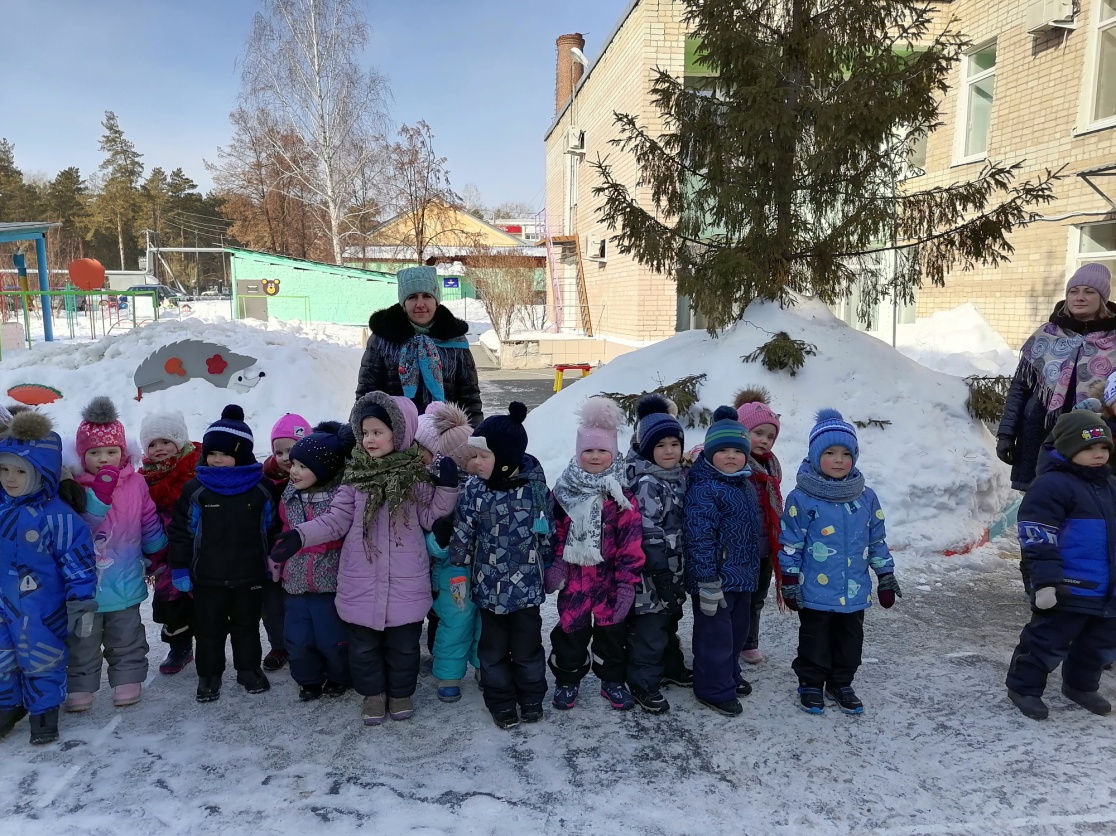 Татьяна КандароваСветлана Колясникова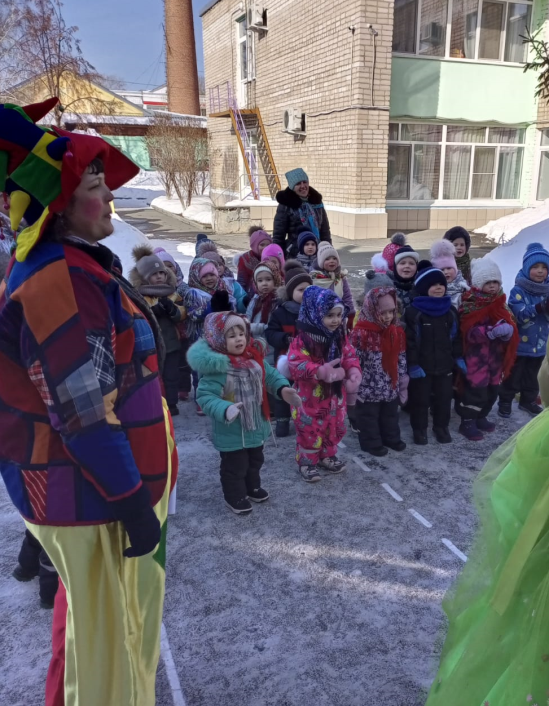 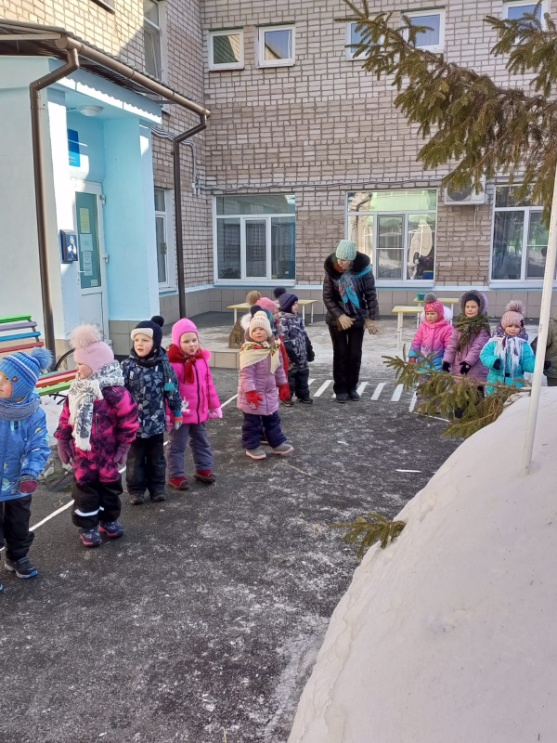 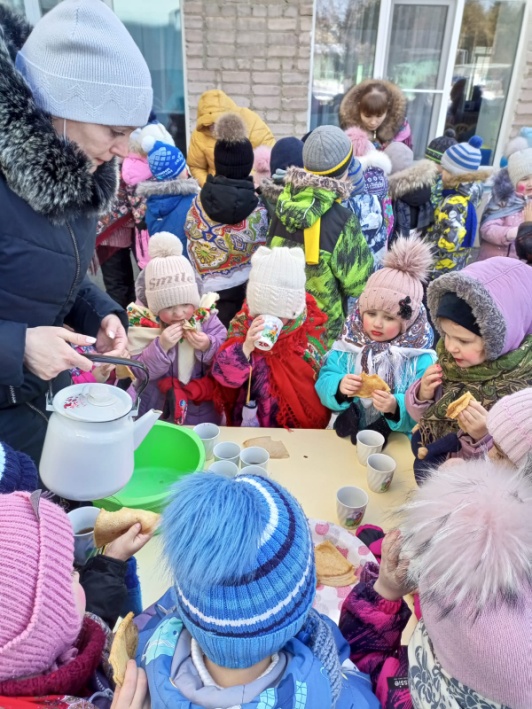 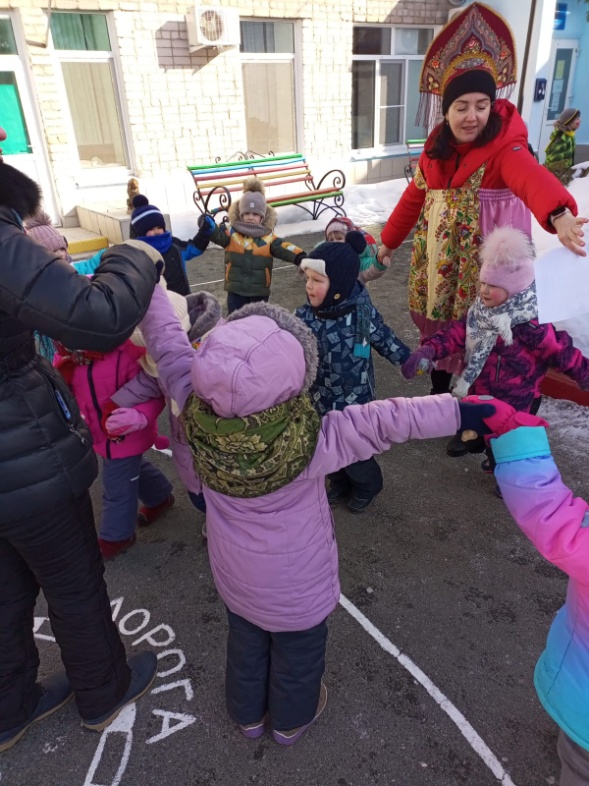 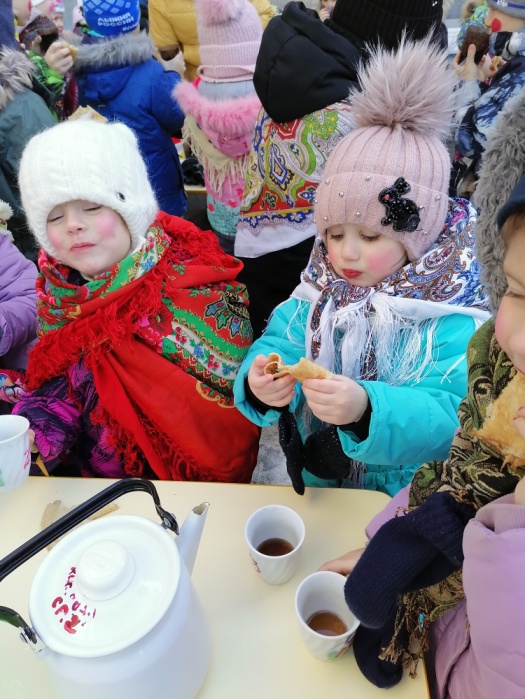 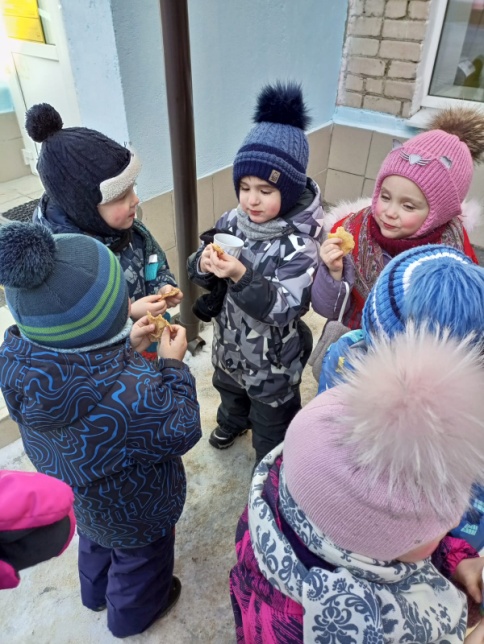 